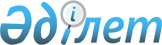 "Ерекше стратегиялық маңызы бар, оның ішінде жалға және сенімгерлік басқаруға берілуі мүмкін су шаруашылығы құрылыстарының тізбесі туралы" Қазақстан Республикасы Үкіметінің 2017 жылғы 29 желтоқсандағы № 933 қаулысына өзгерістер мен толықтырулар енгізу туралыҚазақстан Республикасы Үкіметінің 2021 жылғы 4 маусымдағы № 379 қаулысы
      Қазақстан Республикасының Үкіметі ҚАУЛЫ ЕТЕДІ:
      1. "Ерекше стратегиялық маңызы бар, оның ішінде жалға және сенімгерлік басқаруға берілуі мүмкін су шаруашылығы құрылыстарының тізбесі туралы" Қазақстан Республикасы Үкіметінің 2017 жылғы 29 желтоқсандағы № 933 қаулысына мынадай өзгерістер мен толықтырулар енгізілсін:
      көрсетілген қаулымен бекітілген ерекше стратегиялық маңызы бар, оның ішінде жалға және сенімгерлік басқаруға берілуі мүмкін су шаруашылығы құрылыстарының тізбесіне:
      "Мынадай су объектілерінде орналасқан су шаруашылығы құрылыстары (бөгеттер, су тораптары, басқа да гидротехникалық құрылыстар):" деген 1-тармақта:
      3) және 4) тармақшалар алып тасталсын;
      мынадай мазмұндағы 58) тармақшамен толықтырылсын:
      "58) Нұра өзеніндегі Самарқанд су қоймасы.";
      "Мынадай су шаруашылығы құрылыстары:" деген 2-тармақ:
      мынадай мазмұндағы 30), 31) және 32) тармақшалармен толықтырылсын:
      "30) Сырдария өзеніндегі Көксарай су реттеуіші;
      31) Астана қаласының Есіл өзенін тасқын су басудан қорғау бөгеті;
      32) "Батыс" коллекторы бар Қызылқұм магистральды каналы.";
      "Мынадай қалаларды сумен жабдықтауды қамтамасыз ететін су шаруашылығы құрылыстары (су тарту құрылыстары, сорғы станциялары, су құбырын тазартқыш құрылыстар):" деген 3-тармақта:
      1) тармақша мынадай редакцияда жазылсын:
      "1) Нұр-Сұлтан".
      2. Осы қаулы қол қойылған күнінен бастап қолданысқа енгізіледі.
					© 2012. Қазақстан Республикасы Әділет министрлігінің «Қазақстан Республикасының Заңнама және құқықтық ақпарат институты» ШЖҚ РМК
				
      Қазақстан Республикасының
Премьер-Министрі

А. Мамин
